Email: parenting@wiltshire.gov.uk 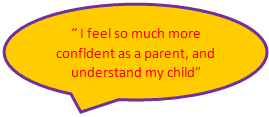 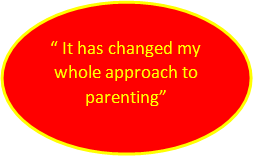 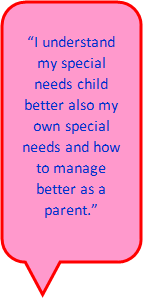 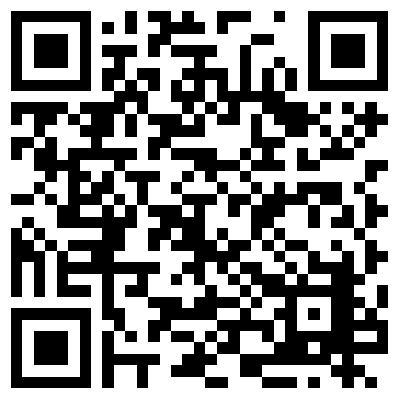 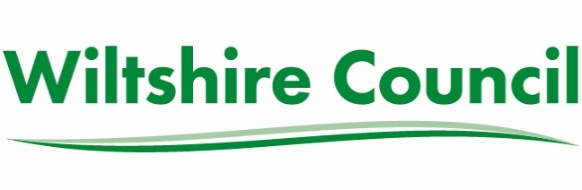 